Emergency Contact Numbers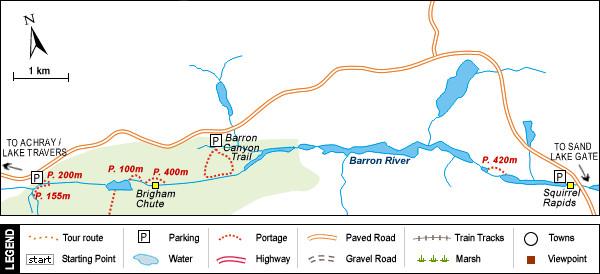 Directions from Take out to Nearest Hospital (Pembroke Regional Hospital aka. PRH)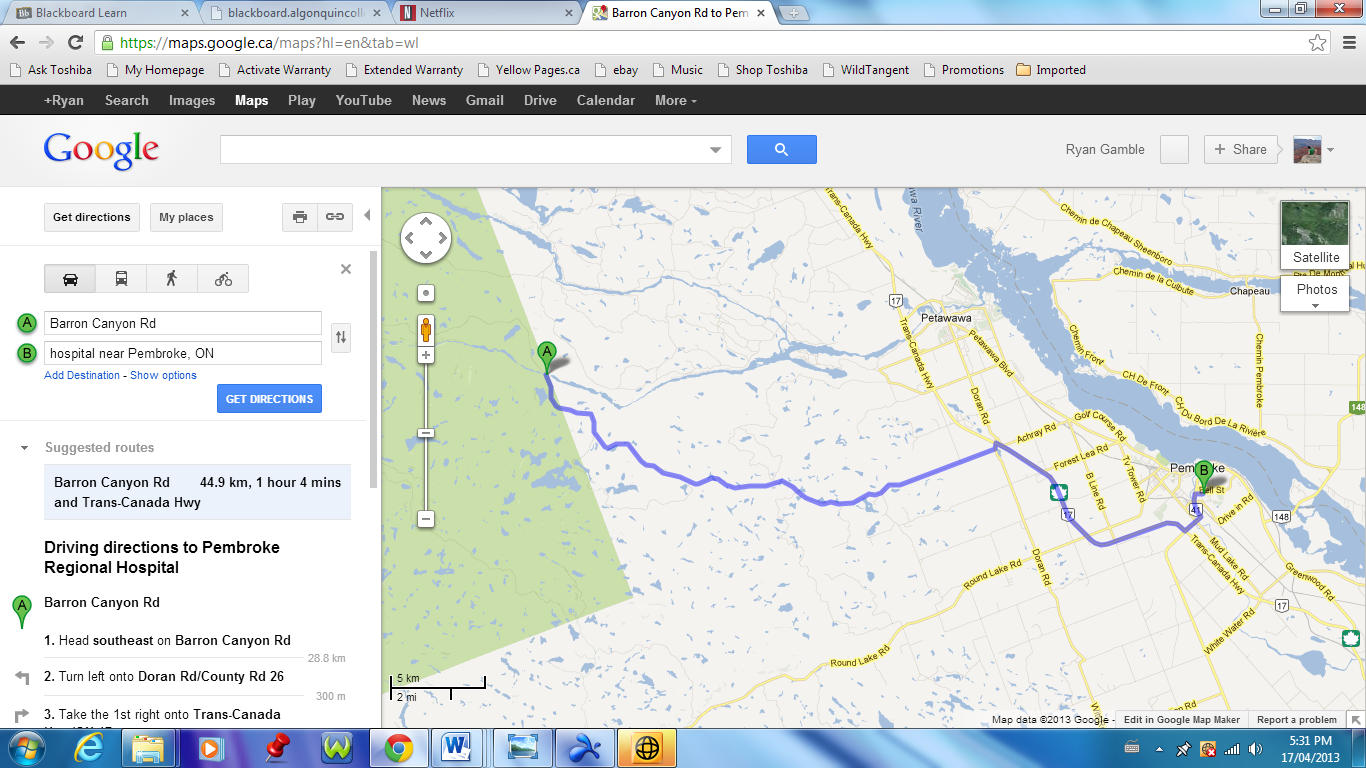 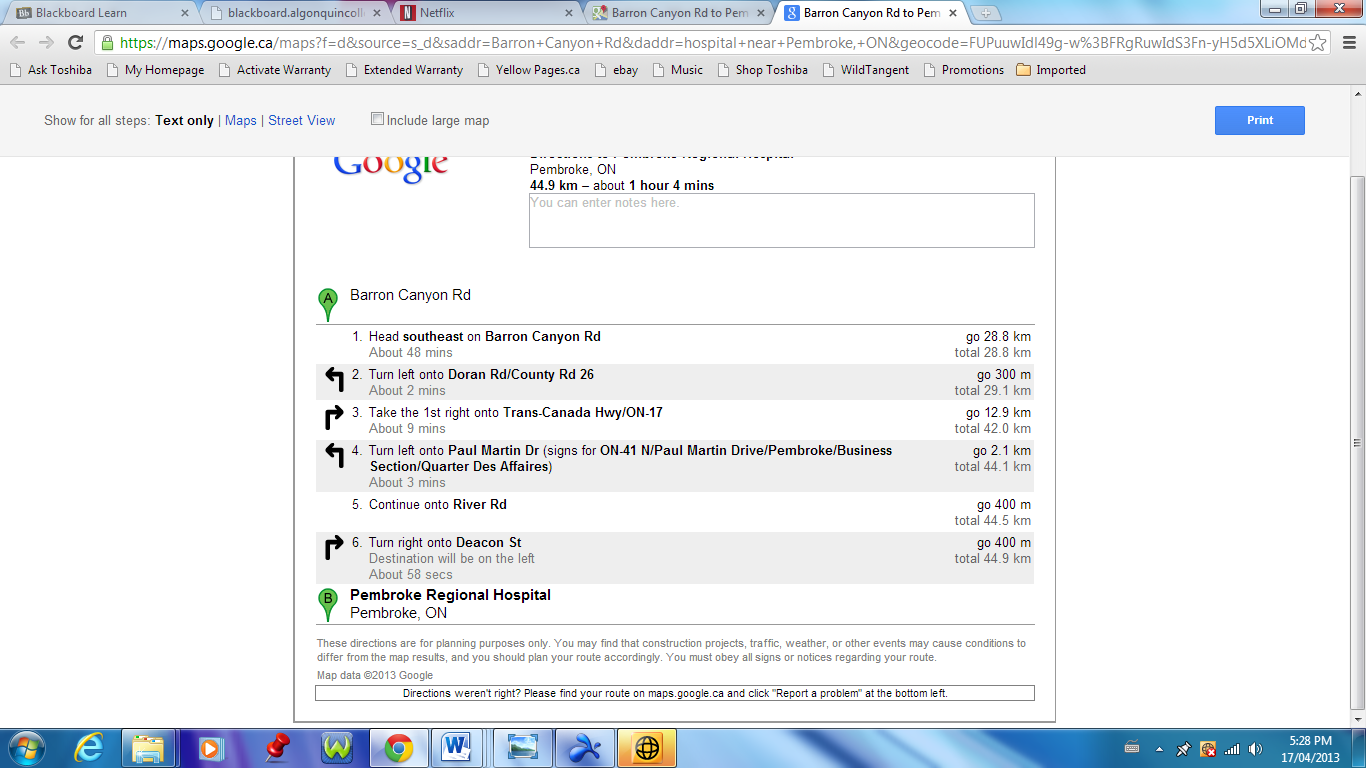 Directions from Barron Canyon Bed and Breakfast (PRH)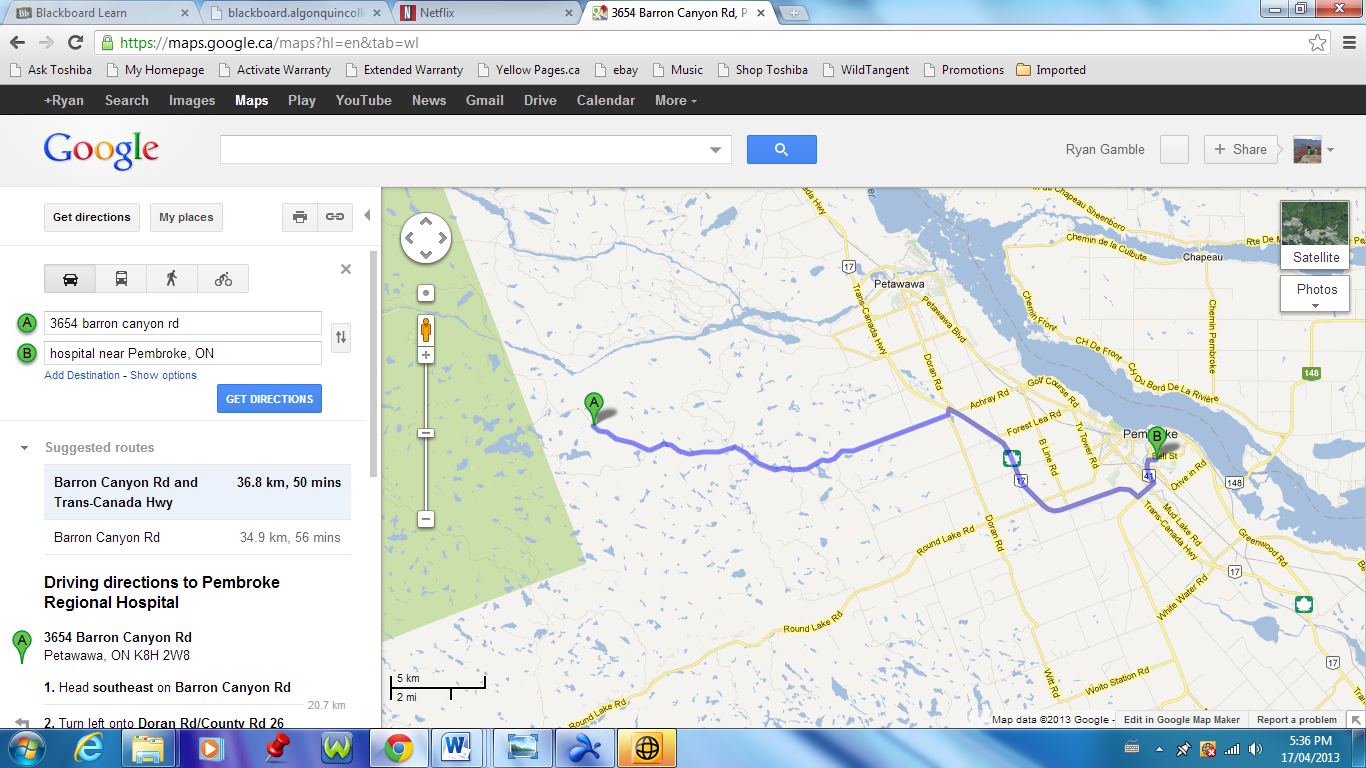 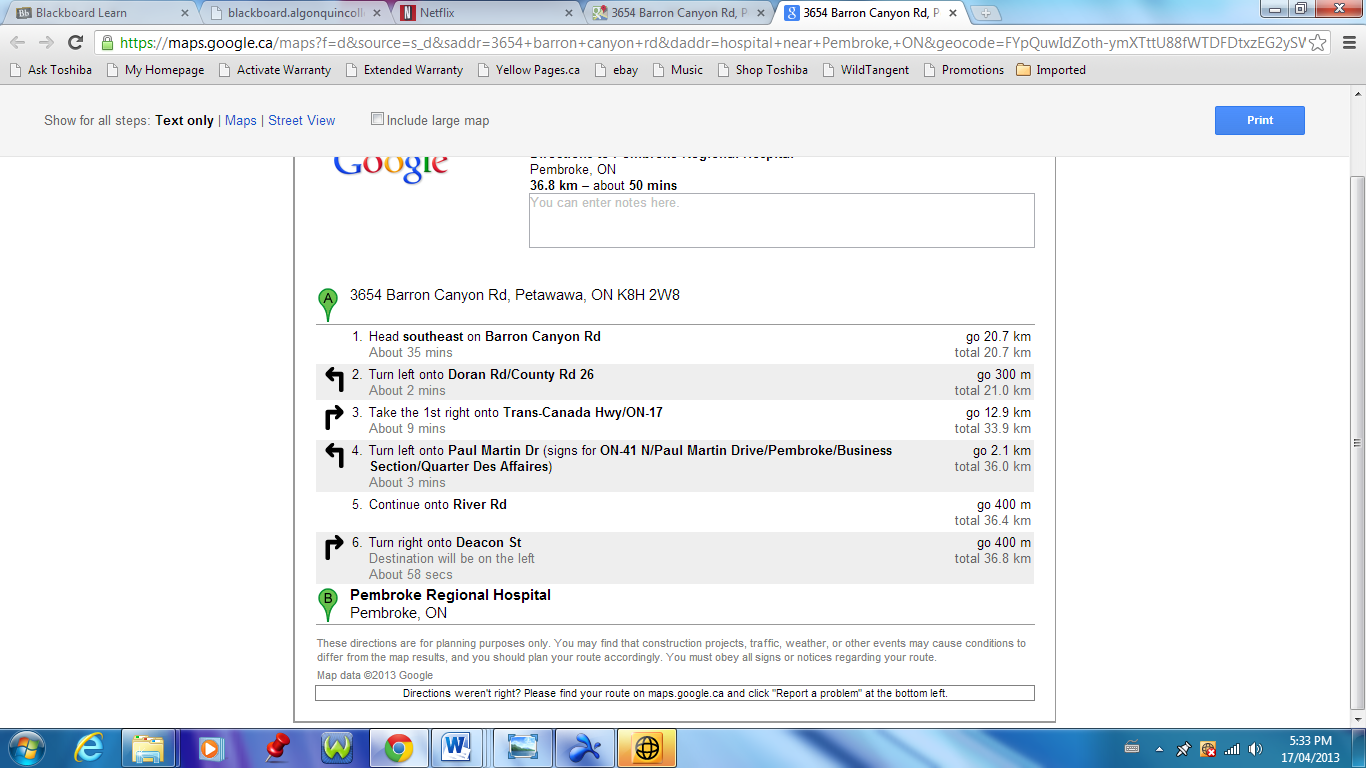 Purpose

The purpose of this Emergency Response Plan (ERP) is to outline the actions to be followed in the in case of an injury, accident, issue or any emergency that involves Barron Canyon Bed and Breakfast (B&B) The main objective of the Barron Canyons B&B ERP is to ensure proper actions are taken in an emergency situation and to prevent the problem from becoming more serious. The plan is designed to cover all aspects of the new day trip programs offered by B&B. The ERP is only to be used as a guideline and must be flexible, the following procedures do no replace common sense, or the knowledge of those performing them. 
All levels of management (guides, staff, managers, owners) are required to be familiar with the ERP as well as have access to a copy at all times. Guides will carry a copy on trips with them to reference if an emergency is to occur. Definition of an Emergency 

An emergency is defined as a sudden crisis that poses an immediate threat to health, life, or property usually involving danger and requires immediate actions to be taken to prevent a situation from worsening.  Some examples of emergencies include but are not limited to:A situation that has a risk of endangering clients, staff or bystanders. An injury or illness that requires the evacuation of client or staffSerious environmental hazardsBehavioral issues of client requiring them to be removed from activityAn event that could harm the public image of Barron Canyon B&BLoss of clientEquipment FailureLogistical error stranding group on road or field Communication FlowThe following establishes who will communicate with whom during and after an emergency situation.  All information needs to be communicated accurately, in a timely manner it is recommended that a log of information should be kept.
1. Field staff contacts EMS if required 2. Field Staff contacts Office/ Manager Wendy Tredmore   Phone #:(613) 735-25563 Manager notifies Business Owner Fred Nelson   Work# (613) 232-7854 x8759     Home# (819) 638-9854      Cell# (819) 256-8745 
4. Business Owner notifies family members if necessary 5. Media questions are referred to Business OwnerRoles and Responsibilities Field StaffBe the First Responders (WFR certified)Notify EMS if neededUse Emergency Response PlanFill out SOAP noteManage RiskNotify Managing Owner (Wendy Tredmore)Managing Owner (Wendy Tredmore)Make sure staff understand ERP Oversee all that is being done during an emergencyNotify Business Owner (Fred Nelson)Advises changes to Risk Management Business Owner (Fred Nelson)Manage Media Makes a paper trail in an emergencyCreate overview report of crisis for field staffDecide who needs to know what informationNotify FamiliesHandy Man  (Phil Mutlock)During Crisis keeps business operations running during emergencyPre Trip Protocols1-Day Canoe TripGuide to client ratio 1:6Guides require SRT training and paddle Canada certification (moving water canoe instructor tandem/solo)At least one guide requires WFAR trainingProper emergency equipment (first aid/ med kit)Satellite/cell phone (with emergency numbers programmed in phone)Copy of ERPGPS/Map/CompassInterpretive HikeGuide to client ratio 1:6Guides must have strong interpretive skillsSearch and rescue trainingAt least one guide with WFAR trainingCopy of ERPGPS/Map/CompassSatellite/cell phone (with emergency numbers programmed in phone)Proper emergency equipment (first aid/ med kit)General Guidelines That Require EvacuationDeteriorating ConditionsSevere PainShockInability to walk Severe or ongoing bleeding Chest pain Worsening infectionNear drowningPsychological disorder that potentially harms othersSerious wounds or burnsSerious mechanism of injuryHarmful environmental conditions Fatality in the fieldRisk Assessment(Likelihood + Consequence + Exposure) x preventability = Risk TotalLikelihood Scale: 1 unlikely, 2 Possible, 3 Probable, 4 Likely, 5 certainConsequence Scale:  1 none, 2 minor severity, 3 moderate severity, 4 Severe, 5 CatastrophicExposure Scale: 1 Rarely-None, 2 Minimal, 3 Frequent, 4 Regular, 5 Continuous Preventability Scale: 1 Completely Preventable, 2 Somewhat Preventable, 3 Hard to PreventThe Risk Total determines the amount of risk involved. 1 – 15Low risk (Routine attention required)15 - 30 - Moderate Risk (Review control measures)30 - 45 High Risk (Improve control measures immediately and consider discontinuing)Canoeing Interpretive HikingNameNumberRenfrew County EMS911Pembroke Hospital(613) 732-2811Pembroke Police(613) 732-5769Pembroke OPP 24 hour emergency 1 888 310- 1122Pembroke Fire Department(613) 735-6821 x1201Poison information centre1 800 267-1373Algonquin Park Office(705) 633-5572Wendy Tredmore (613) 735-2556Fred NelsonWork: (613) 232-7854 x8759Home: (819) 638-9854Cell: (819) 256-8745Barron Canyon Bed and Breakfast Tel: (613) 735-8947Fax: (613) 735-8246HazardLikelihoodConsequenceExposurePreventability=Risk TotalCuts and bruises3232=16Muscle strain3232=16Sunburn2241=8Drowning1442=16Head injury2412=14Animal attack1412=12Previous medical conditions2323=21Illness due to cold, virus, food2222=12Inadequate personal fitness2243=24Weather conditions, wind, rain2243=24hypothermia2331=8HazardLikelihoodConsequenceExposurePreventability=Risk TotalCuts and bruises3232=16Muscle strain3232=16Sunburn2241=8Blisters4232=18Head injury2412=14Animal attack1412=12Previous medical conditions2323=21Illness due to cold, virus, food2222=12Inadequate personal fitness2243=24Weather conditions, wind, rain2243=24Dehydration2331=8